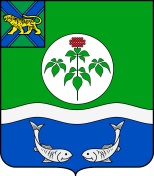 ДУМАОЛЬГИНСКОГО МУНИЦИПАЛЬНОГО ОКРУГАПРИМОРСКОГО КРАЯРЕШЕНИЕОб утверждении Положения об установлении размера денежного вознаграждения, поощрений и иных дополнительных выплат лицам, замещающим муниципальные должности в органах местного самоуправления Ольгинского муниципального округаПринято Думой Ольгинскогомуниципального округа                                                             17 января 2023 годаВ соответствии с Федеральным законом от 06.10.2003 № 131-ФЗ «Об общих принципах организации местного самоуправления в Российской Федерации», Бюджетным кодексом Российской Федерации, постановлением Правительства Приморского края от 28.12.2022 № 925-пп «О нормативах формирования расходов на содержание органов местного самоуправления городских округов, муниципальных округов и муниципальных районов Приморского края и нормативах формирования расходов на оплату труда выборных должностных лиц, осуществляющих свои полномочия на постоянной основе в органах местного самоуправления городских округов, муниципальных округов и муниципальных районов Приморского края, на 2023 год», на основании Закона Приморского края от 23.06.2022 № 133-КЗ «Об Ольгинском  муниципальном округе Приморского края»: 1.	Утвердить прилагаемое Положение об установлении размера денежного вознаграждения, поощрений и иных дополнительных выплат лицам, замещающим муниципальные должности в органах местного самоуправления Ольгинского муниципального округа (далее Положение). 2.	Решения Думы Ольгинского муниципального района от 28.10.2021 № 105-НПА «Об утверждении Положения об установлении размеров денежного вознаграждения, поощрений и иных дополнительных выплат выборным должностям Ольгинского муниципального района», от 28.06.2022 № 130-НПА «О внесении изменений в решение Думы Ольгинского муниципального района Приморского края от 28.10.2021 № 105-НПА «Об утверждении Положения об установлении размеров денежного вознаграждения, поощрений и иных дополнительных выплат выборным должностям Ольгинского муниципального района» считать утратившими силу.3. Опубликовать настоящее решение в газете «Заветы Ленина» и разместить на официальном сайте Ольгинского муниципального района Приморского края в информационно-телекоммуникационной сети «Интернет».4. Настоящее решение вступает в силу со дня его опубликования. Врио главы Ольгинского муниципального района                         Е.Э. Ванниковапгт Ольга17 января 2023 года№ 24-НПА              Приложение                                                                                    к решению Думы Ольгинскогомуниципального округаот 17.01.2023 № 24-НПАПОЛОЖЕНИЕОБ УСТАНОВЛЕНИИ РАЗМЕРА ДЕНЕЖНОГО ВОЗНАГРАЖДЕНИЯ,ПООЩРЕНИЙ И ИНЫХ ДОПОЛНИТЕЛЬНЫХ ВЫПЛАТ ЛИЦАМ, ЗАМЕЩАЮЩИМ МУНИЦИПАЛЬНЫЕ ДОЛЖНОСТИ В ОРГАНАХ МЕСТНОГО САМОУПРАВЛЕНИЯ ОЛЬГИНСКОГО МУНИЦИПАЛЬНОГО ОКРУГА1. ОБЩИЕ ПОЛОЖЕНИЯОплата труда главы Ольгинского муниципального округа, председателя Думы Ольгинского муниципального округа, председателя и аудитора Контрольно-счетного органа Ольгинского муниципального округа (далее – выборные должности) производится в виде денежного содержания, которое состоит из денежного вознаграждения в соответствии с замещаемой им должностью, а также из ежемесячных поощрений и иных дополнительных выплат.2. РАЗМЕР ДЕНЕЖНОГО ВОЗНАГРАЖДЕНИЯ И ДОПОЛНИТЕЛЬНЫХ ВЫПЛАТ1. Размер ежемесячного денежного вознаграждения выборным должностям устанавливается в соответствии с замещаемой им должностью согласно приложению 1 к настоящему Положению.2. К ежемесячным и иным дополнительным выплатам относятся:1) ежемесячное денежное поощрение (приложение 2);2) ежеквартального денежного поощрения (приложение 3);3) ежемесячная процентная надбавка к денежному вознаграждению за работу со сведениями, составляющими государственную тайну;4) районный коэффициент и процентная надбавка к заработной плате за стаж работы в местностях, приравненных к районам Крайнего Севера;5) единовременная выплата при предоставлении ежегодного оплачиваемого отпуска, выплачиваемая за счет средств фонда оплаты труда (приложение 4).3. На денежное содержание (в том числе на единовременную выплату при предоставлении ежегодного отпуска) лицам, замещающим выборные должности, начисляются районный коэффициент и процентная надбавка к заработной плате за стаж работы в местностях, приравненных к районам Крайнего Севера, установленные законодательством РФ.4. Выборным должностным лицам могут производиться другие выплаты, предусмотренные законодательством и правовыми актами органов местного самоуправления.3. ФОНД ОПЛАТЫ ТРУДА3.1. Фонд оплаты труда главы Ольгинского муниципального округа включает в себя средства на выплату (в расчете на год): 1) ежемесячного денежного вознаграждения, установленного с соблюдением требований приложения № 1 к настоящему положению;2) ежемесячное денежное поощрение в размере 30 (тридцати) ежемесячных денежных вознаграждений приложения № 2 к настоящему положению;3) ежемесячной процентной надбавки к денежному вознаграждению за работу со сведениями, составляющими государственную тайну, в размере 0,50 от годового денежного вознаграждения;4) ежеквартального денежного поощрения в размере не более 4 (четырех) ежемесячных денежных вознаграждений приложения № 3 к настоящему положению;5) единовременной выплаты при предоставлении ежегодного оплачиваемого отпуска в размере 2 (двух) ежемесячных денежных вознаграждений;6) районного коэффициента и процентной надбавки к заработной плате за стаж работы в местностях, приравненных к районам Крайнего Севера, установленные законодательством РФ.3.2. Фонд оплаты труда председателя Думы Ольгинского муниципального округа включает в себя средства на выплату (в расчете на год): 1) ежемесячного денежного вознаграждения, установленного с соблюдением требований приложения № 1 к настоящему положению;2) ежемесячное денежное поощрение в размере 30 (тридцати)  ежемесячных денежных вознаграждений приложения № 2 к настоящему положению;3) единовременной выплаты при предоставлении ежегодного оплачиваемого отпуска в размере 2 (двух) ежемесячных денежных вознаграждений;4) районного коэффициента и процентной надбавки к заработной плате за стаж работы в местностях, приравненных к районам Крайнего Севера, установленные законодательством РФ.».3.3. Фонд оплаты труда председателя Контрольно-счетного органа Ольгинского муниципального округа включает в себя средства на выплату (в расчете на год): 1) ежемесячного денежного вознаграждения, установленного с соблюдением требований приложения № 1 к настоящему положению;2) ежемесячное денежное поощрение в размере 30 (тридцати) ежемесячных денежных вознаграждений приложения № 2 к настоящему положению;3) единовременной выплаты при предоставлении ежегодного оплачиваемого отпуска в размере 2 (двух) ежемесячных денежных вознаграждений;4) районного коэффициента и процентной надбавки к заработной плате за стаж работы в местностях, приравненных к районам Крайнего Севера, установленные законодательством РФ.3.4. Фонд оплаты труда аудитора Контрольно-счетного органа Ольгинского муниципального округа включает в себя средства на выплату (в расчете на год): 1) ежемесячного денежного вознаграждения, установленного с соблюдением требований приложения № 1 к настоящему положению;2) ежемесячное денежное поощрение в размере 30 (тридцати) ежемесячных денежных вознаграждений приложения № 2 к настоящему положению;3) единовременной выплаты при предоставлении ежегодного оплачиваемого отпуска в размере 2 (двух) ежемесячных денежных вознаграждений;4) районного коэффициента и процентной надбавки к заработной плате за стаж работы в местностях, приравненных к районам Крайнего Севера, установленные законодательством РФ.4. ЗАКЛЮЧИТЕЛЬНЫЕ ПОЛОЖЕНИЯДенежное содержание лицам, замещающим муниципальные должности в органах местного самоуправления Ольгинского муниципального округа, выплачивается за счет средств бюджета Ольгинского муниципального округа.РАЗМЕРЫЕЖЕМЕСЯЧНОГО ДЕНЕЖНОГО ВОЗНАГРАЖДЕНИЯ ЛИЦАМ,ЗАМЕЩАЮЩИМ МУНИЦИПАЛЬНЫЕ ДОЛЖНОСТИ                                         Приложение 2                             к Положению об установлении размера денежного                            вознаграждения, поощрений и иных дополнительных                            выплат лицам, замещающим муниципальные должности                                    в органах местного самоуправления Ольгинского                                   муниципального округа                 ЕЖЕМЕСЯЧНОЕ ДЕНЕЖНОЕ ПООЩРЕНИЕ          Размер ежемесячного денежного поощрения по выборным должностям составляет 2,5 (двух и пяти десятых) ежемесячных денежных вознаграждений.          На ежемесячное денежное поощрение начисляются районный коэффициент и процентная надбавка к заработной плате за стаж работы в местностях, приравненных к районам Крайнего Севера, установленные законодательством РФ.          Ежемесячное денежное поощрение является составной частью денежного содержания и относится к дополнительным выплатам, выплачивается в соответствии с утвержденным штатным расписанием.           Приложение 3                             к Положению об установлении размера денежного                            вознаграждения, поощрений и иных дополнительных                            выплат лицам, замещающим муниципальные должности                                    в органах местного самоуправления Ольгинского                                   муниципального округа               ЕЖЕКВАРТАЛЬНОЕ ДЕНЕЖНОЕ ПООЩРЕНИЕ         Устанавливается главе Ольгинского муниципального округа. Выплата ежеквартального денежного поощрения производится один раз в квартал в размере 1 (одного) ежемесячного денежного вознагражденияНа ежеквартальное денежное поощрение начисляются районный коэффициент и процентная надбавка к заработной плате за стаж работы в местностях, приравненных к районам Крайнего Севера, установленные законодательством РФ.Приложение 1 к Положению об установлении размера денежного       вознаграждения, поощрений и иных дополнительных выплат лицам, замещающим муниципальные должности в органах местного самоуправления Ольгинского муниципального округа Наименование должностиРазмер денежного 
вознаграждения, 
 руб.12Глава муниципального округа23718Председатель представительного органа    23718Председатель контрольно-счётного органа  16603Аудитор контрольно-счётного органа14943